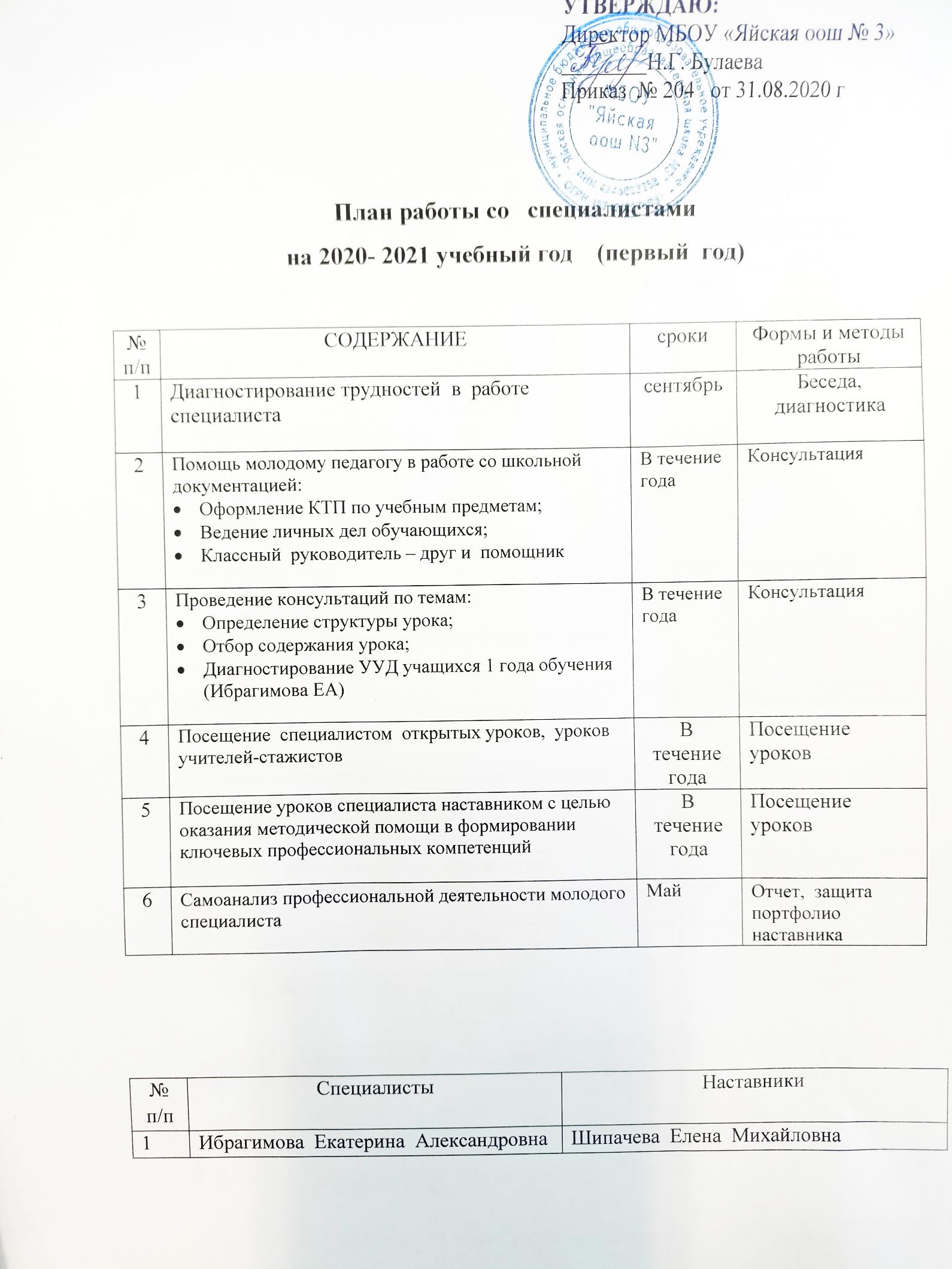 План работы со   специалистами  на 2020- 2021 учебный год    (первый  год)План работы со   специалистами  на 2021- 2022 учебный год    (второй  год)№ п/пСОДЕРЖАНИЕсрокиФормы и методы работы1Диагностирование трудностей  в  работе специалистасентябрьБеседа,  диагностика2Помощь молодому педагогу в работе со школьной документацией:Оформление КТП по учебным предметам;Ведение личных дел обучающихся;Классный  руководитель – друг и  помощникВ течение годаКонсультация3Проведение консультаций по темам:Определение структуры урока;Отбор содержания урока;Диагностирование УУД учащихся 1 года обучения (Ибрагимова ЕА)В течение годаКонсультация4Посещение  специалистом  открытых уроков,  уроков учителей-стажистовВ течение годаПосещение уроков5Посещение уроков специалиста наставником с целью оказания методической помощи в формировании ключевых профессиональных компетенцийВ течение годаПосещение уроков6Самоанализ профессиональной деятельности молодого специалистаМайОтчет,  защита  портфолио наставника№п/пСпециалистыНаставники1Ибрагимова  Екатерина  Александровна  Шипачева  Елена  Михайловна№ п/пСОДЕРЖАНИЕсрокиФормы и методы работы1Диагностирование трудностей  в  работе специалистасентябрьБеседа,  диагностика2Помощь молодому педагогу в работе со школьной документацией:Оформление КТП по учебным предметам;Ведение личных дел обучающихся;Классный  руководитель – друг и  помощник Обучение  https://здоровое-питание.рф/Регистрация  уч-ся  на  сайте  ГТОРегистрация  уч-ся  на  сайте РДШВ течение годаОктябрьНоябрьДекабрь Консультация3Проведение консультаций по темам:Определение структуры урока;Отбор содержания урока;Диагностирование УУД учащихся 2 года обучения (Князева  ЕА)В течение годаКонсультация4Посещение  специалистом  открытых уроков,  уроков учителей-стажистовВ течение годаПосещение уроков5Посещение уроков специалиста наставником с целью оказания методической помощи в формировании ключевых профессиональных компетенцийВ течение годаПосещение уроков6Проведение  открытых  уроков,  мероприятий,  выступлений       молодым  специалистомВ течение годаУрок, классный  час,  выступление7Создание  сайта  молодого  специалиста2 четвертьсайт8Самообразование по  темам  ….В течение годаУдостоверение 9Самоанализ профессиональной деятельности молодого специалистаМайОтчет,  защита  портфолио  молодого  специалиста№п/пСпециалистыНаставники1Ибрагимова – Князева   Екатерина  Александровна  Шипачева  Елена  Михайловна